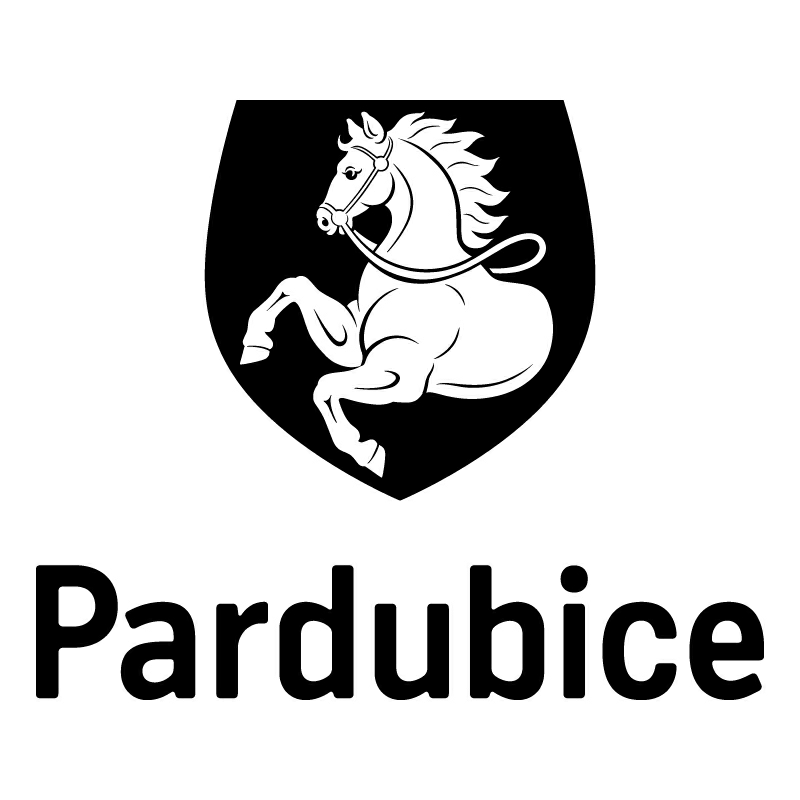 *S00BX01E51FS*Statutární město PardubiceStatutární město PardubiceStatutární město PardubiceStatutární město PardubiceMagistrát města PardubicMagistrát města PardubicMagistrát města PardubicMagistrát města PardubicObjednatel:Objednatel:Objednatel:Objednatel:Objednatel:Objednatel:Dodavatel:Dodavatel:Statutární město PardubiceStatutární město PardubiceStatutární město PardubiceStatutární město PardubiceStatutární město PardubiceStatutární město PardubiceProjekce Vrbický s.r.o.Projekce Vrbický s.r.o.Magistrát města PardubicMagistrát města PardubicMagistrát města PardubicMagistrát města PardubicMagistrát města PardubicMagistrát města Pardubicnáměstí T. G. Masaryka 24náměstí T. G. Masaryka 24Pernštýnské náměstí 1Pernštýnské náměstí 1Pernštýnské náměstí 1Pernštýnské náměstí 1Pernštýnské náměstí 1Pernštýnské náměstí 1534 01 Holice534 01 Holice53021 Pardubice I53021 Pardubice I53021 Pardubice I53021 Pardubice I53021 Pardubice I53021 Pardubice IIČO: 04085086IČO: 04085086IČO: 00274046IČO: 00274046IČO: 00274046IČO: 00274046IČO: 00274046IČO: 00274046DIČ: CZ04085086DIČ: CZ04085086DIČ: CZ00274046DIČ: CZ00274046DIČ: CZ00274046DIČ: CZ00274046DIČ: CZ00274046DIČ: CZ00274046Číslo účtu: 326 561/0100Číslo účtu: 326 561/0100Číslo účtu: 326 561/0100Číslo účtu: 326 561/0100Číslo účtu: 326 561/0100Číslo účtu: 326 561/0100OBJEDNÁVKA č: OBJ/00513/19OBJEDNÁVKA č: OBJ/00513/19OBJEDNÁVKA č: OBJ/00513/19OBJEDNÁVKA č: OBJ/00513/19OBJEDNÁVKA č: OBJ/00513/19OBJEDNÁVKA č: OBJ/00513/19OBJEDNÁVKA č: OBJ/00513/19OBJEDNÁVKA č: OBJ/00513/19Evidenční číslo objednávky: OBJ914/00113/19Evidenční číslo objednávky: OBJ914/00113/19Evidenční číslo objednávky: OBJ914/00113/19Evidenční číslo objednávky: OBJ914/00113/19Evidenční číslo objednávky: OBJ914/00113/19Evidenční číslo objednávky: OBJ914/00113/19Evidenční číslo objednávky: OBJ914/00113/19Evidenční číslo objednávky: OBJ914/00113/19Objednáváme u vás:Objednáváme u vás:Objednáváme u vás:Objednáváme u vás:Objednáváme u vás:Objednáváme u vás:Objednáváme u vás:Objednáváme u vás:vypracování projektové dokumentace na akci "Rekonstrukce fasády, zateplení půdy, rekonstrukce zpevněných ploch u objektu, výměna vjezdové brány" na objektu MmP, ul. 17.listopadu 303, Pardubice.
Cena (dle Vaší nabídky ze dne 30.1.2019): projektová dokumentace: 90.000,- Kč bez DPH,
                                                                    inženýrská činnost: 8.000,- Kč bez DPH.
Celková cena: 98.000,- Kč bez DPH (tj. 118.580,- Kč vč.DPH).
Žádáme platbu na fakturu.vypracování projektové dokumentace na akci "Rekonstrukce fasády, zateplení půdy, rekonstrukce zpevněných ploch u objektu, výměna vjezdové brány" na objektu MmP, ul. 17.listopadu 303, Pardubice.
Cena (dle Vaší nabídky ze dne 30.1.2019): projektová dokumentace: 90.000,- Kč bez DPH,
                                                                    inženýrská činnost: 8.000,- Kč bez DPH.
Celková cena: 98.000,- Kč bez DPH (tj. 118.580,- Kč vč.DPH).
Žádáme platbu na fakturu.vypracování projektové dokumentace na akci "Rekonstrukce fasády, zateplení půdy, rekonstrukce zpevněných ploch u objektu, výměna vjezdové brány" na objektu MmP, ul. 17.listopadu 303, Pardubice.
Cena (dle Vaší nabídky ze dne 30.1.2019): projektová dokumentace: 90.000,- Kč bez DPH,
                                                                    inženýrská činnost: 8.000,- Kč bez DPH.
Celková cena: 98.000,- Kč bez DPH (tj. 118.580,- Kč vč.DPH).
Žádáme platbu na fakturu.vypracování projektové dokumentace na akci "Rekonstrukce fasády, zateplení půdy, rekonstrukce zpevněných ploch u objektu, výměna vjezdové brány" na objektu MmP, ul. 17.listopadu 303, Pardubice.
Cena (dle Vaší nabídky ze dne 30.1.2019): projektová dokumentace: 90.000,- Kč bez DPH,
                                                                    inženýrská činnost: 8.000,- Kč bez DPH.
Celková cena: 98.000,- Kč bez DPH (tj. 118.580,- Kč vč.DPH).
Žádáme platbu na fakturu.vypracování projektové dokumentace na akci "Rekonstrukce fasády, zateplení půdy, rekonstrukce zpevněných ploch u objektu, výměna vjezdové brány" na objektu MmP, ul. 17.listopadu 303, Pardubice.
Cena (dle Vaší nabídky ze dne 30.1.2019): projektová dokumentace: 90.000,- Kč bez DPH,
                                                                    inženýrská činnost: 8.000,- Kč bez DPH.
Celková cena: 98.000,- Kč bez DPH (tj. 118.580,- Kč vč.DPH).
Žádáme platbu na fakturu.vypracování projektové dokumentace na akci "Rekonstrukce fasády, zateplení půdy, rekonstrukce zpevněných ploch u objektu, výměna vjezdové brány" na objektu MmP, ul. 17.listopadu 303, Pardubice.
Cena (dle Vaší nabídky ze dne 30.1.2019): projektová dokumentace: 90.000,- Kč bez DPH,
                                                                    inženýrská činnost: 8.000,- Kč bez DPH.
Celková cena: 98.000,- Kč bez DPH (tj. 118.580,- Kč vč.DPH).
Žádáme platbu na fakturu.vypracování projektové dokumentace na akci "Rekonstrukce fasády, zateplení půdy, rekonstrukce zpevněných ploch u objektu, výměna vjezdové brány" na objektu MmP, ul. 17.listopadu 303, Pardubice.
Cena (dle Vaší nabídky ze dne 30.1.2019): projektová dokumentace: 90.000,- Kč bez DPH,
                                                                    inženýrská činnost: 8.000,- Kč bez DPH.
Celková cena: 98.000,- Kč bez DPH (tj. 118.580,- Kč vč.DPH).
Žádáme platbu na fakturu.vypracování projektové dokumentace na akci "Rekonstrukce fasády, zateplení půdy, rekonstrukce zpevněných ploch u objektu, výměna vjezdové brány" na objektu MmP, ul. 17.listopadu 303, Pardubice.
Cena (dle Vaší nabídky ze dne 30.1.2019): projektová dokumentace: 90.000,- Kč bez DPH,
                                                                    inženýrská činnost: 8.000,- Kč bez DPH.
Celková cena: 98.000,- Kč bez DPH (tj. 118.580,- Kč vč.DPH).
Žádáme platbu na fakturu.Dodání:Dodání:PD – do 4 měsíců od objednáníInženýrská činnost – dle správních lhůtPD – do 4 měsíců od objednáníInženýrská činnost – dle správních lhůtPD – do 4 měsíců od objednáníInženýrská činnost – dle správních lhůtPD – do 4 měsíců od objednáníInženýrská činnost – dle správních lhůtPD – do 4 měsíců od objednáníInženýrská činnost – dle správních lhůtPD – do 4 měsíců od objednáníInženýrská činnost – dle správních lhůtPoznámka:Poznámka:Odběratel provede úhradu ve splatnosti na bankovní účet dodavatele uvedený na faktuře za předpokladu, že dodavatel nebude ke dni uskutečnění zdanitelného plnění zveřejněný správcem daně jako nespolehlivý plátce. Pokud dodavatel bude zveřejněný správcem daně jako nespolehlivý plátce, odběratel uhradí dodavateli pouze částku bez DPH, a DPH bude uhrazeno místně příslušnému správci daně dodavatele.
Na faktuře uvádějte vždy číslo objednávky. Faktury je možné zasílat i na email faktury@mmp.cz.
Tato objednávka, písemně akceptovaná dodavatelem, je smlouvou.
Smluvní strany se dohodly, že město bezodkladně po uzavření této smlouvy odešle smlouvu k řádnému uveřejnění do registru smluv vedeného Ministerstvem vnitra ČR.
Pro případ, kdy je v uzavřené smlouvě uvedeno rodné číslo, e-mailová adresa, telefonní číslo, číslo účtu fyzické osoby, bydliště/sídlo fyzické osoby, se smluvní strany se dohodly, že smlouva bude uveřejněna bez těchto údajů. Dále se smluvní strany dohodly, že smlouva bude uveřejněna bez podpisů.
Smluvní strany prohlašují, že žádná část smlouvy nenaplňuje znaky obchodního tajemství.
Daňový doklad zasílejte do 10 dnů od data uskutečnění zdanitelného plnění.Odběratel provede úhradu ve splatnosti na bankovní účet dodavatele uvedený na faktuře za předpokladu, že dodavatel nebude ke dni uskutečnění zdanitelného plnění zveřejněný správcem daně jako nespolehlivý plátce. Pokud dodavatel bude zveřejněný správcem daně jako nespolehlivý plátce, odběratel uhradí dodavateli pouze částku bez DPH, a DPH bude uhrazeno místně příslušnému správci daně dodavatele.
Na faktuře uvádějte vždy číslo objednávky. Faktury je možné zasílat i na email faktury@mmp.cz.
Tato objednávka, písemně akceptovaná dodavatelem, je smlouvou.
Smluvní strany se dohodly, že město bezodkladně po uzavření této smlouvy odešle smlouvu k řádnému uveřejnění do registru smluv vedeného Ministerstvem vnitra ČR.
Pro případ, kdy je v uzavřené smlouvě uvedeno rodné číslo, e-mailová adresa, telefonní číslo, číslo účtu fyzické osoby, bydliště/sídlo fyzické osoby, se smluvní strany se dohodly, že smlouva bude uveřejněna bez těchto údajů. Dále se smluvní strany dohodly, že smlouva bude uveřejněna bez podpisů.
Smluvní strany prohlašují, že žádná část smlouvy nenaplňuje znaky obchodního tajemství.
Daňový doklad zasílejte do 10 dnů od data uskutečnění zdanitelného plnění.Odběratel provede úhradu ve splatnosti na bankovní účet dodavatele uvedený na faktuře za předpokladu, že dodavatel nebude ke dni uskutečnění zdanitelného plnění zveřejněný správcem daně jako nespolehlivý plátce. Pokud dodavatel bude zveřejněný správcem daně jako nespolehlivý plátce, odběratel uhradí dodavateli pouze částku bez DPH, a DPH bude uhrazeno místně příslušnému správci daně dodavatele.
Na faktuře uvádějte vždy číslo objednávky. Faktury je možné zasílat i na email faktury@mmp.cz.
Tato objednávka, písemně akceptovaná dodavatelem, je smlouvou.
Smluvní strany se dohodly, že město bezodkladně po uzavření této smlouvy odešle smlouvu k řádnému uveřejnění do registru smluv vedeného Ministerstvem vnitra ČR.
Pro případ, kdy je v uzavřené smlouvě uvedeno rodné číslo, e-mailová adresa, telefonní číslo, číslo účtu fyzické osoby, bydliště/sídlo fyzické osoby, se smluvní strany se dohodly, že smlouva bude uveřejněna bez těchto údajů. Dále se smluvní strany dohodly, že smlouva bude uveřejněna bez podpisů.
Smluvní strany prohlašují, že žádná část smlouvy nenaplňuje znaky obchodního tajemství.
Daňový doklad zasílejte do 10 dnů od data uskutečnění zdanitelného plnění.Odběratel provede úhradu ve splatnosti na bankovní účet dodavatele uvedený na faktuře za předpokladu, že dodavatel nebude ke dni uskutečnění zdanitelného plnění zveřejněný správcem daně jako nespolehlivý plátce. Pokud dodavatel bude zveřejněný správcem daně jako nespolehlivý plátce, odběratel uhradí dodavateli pouze částku bez DPH, a DPH bude uhrazeno místně příslušnému správci daně dodavatele.
Na faktuře uvádějte vždy číslo objednávky. Faktury je možné zasílat i na email faktury@mmp.cz.
Tato objednávka, písemně akceptovaná dodavatelem, je smlouvou.
Smluvní strany se dohodly, že město bezodkladně po uzavření této smlouvy odešle smlouvu k řádnému uveřejnění do registru smluv vedeného Ministerstvem vnitra ČR.
Pro případ, kdy je v uzavřené smlouvě uvedeno rodné číslo, e-mailová adresa, telefonní číslo, číslo účtu fyzické osoby, bydliště/sídlo fyzické osoby, se smluvní strany se dohodly, že smlouva bude uveřejněna bez těchto údajů. Dále se smluvní strany dohodly, že smlouva bude uveřejněna bez podpisů.
Smluvní strany prohlašují, že žádná část smlouvy nenaplňuje znaky obchodního tajemství.
Daňový doklad zasílejte do 10 dnů od data uskutečnění zdanitelného plnění.Odběratel provede úhradu ve splatnosti na bankovní účet dodavatele uvedený na faktuře za předpokladu, že dodavatel nebude ke dni uskutečnění zdanitelného plnění zveřejněný správcem daně jako nespolehlivý plátce. Pokud dodavatel bude zveřejněný správcem daně jako nespolehlivý plátce, odběratel uhradí dodavateli pouze částku bez DPH, a DPH bude uhrazeno místně příslušnému správci daně dodavatele.
Na faktuře uvádějte vždy číslo objednávky. Faktury je možné zasílat i na email faktury@mmp.cz.
Tato objednávka, písemně akceptovaná dodavatelem, je smlouvou.
Smluvní strany se dohodly, že město bezodkladně po uzavření této smlouvy odešle smlouvu k řádnému uveřejnění do registru smluv vedeného Ministerstvem vnitra ČR.
Pro případ, kdy je v uzavřené smlouvě uvedeno rodné číslo, e-mailová adresa, telefonní číslo, číslo účtu fyzické osoby, bydliště/sídlo fyzické osoby, se smluvní strany se dohodly, že smlouva bude uveřejněna bez těchto údajů. Dále se smluvní strany dohodly, že smlouva bude uveřejněna bez podpisů.
Smluvní strany prohlašují, že žádná část smlouvy nenaplňuje znaky obchodního tajemství.
Daňový doklad zasílejte do 10 dnů od data uskutečnění zdanitelného plnění.Odběratel provede úhradu ve splatnosti na bankovní účet dodavatele uvedený na faktuře za předpokladu, že dodavatel nebude ke dni uskutečnění zdanitelného plnění zveřejněný správcem daně jako nespolehlivý plátce. Pokud dodavatel bude zveřejněný správcem daně jako nespolehlivý plátce, odběratel uhradí dodavateli pouze částku bez DPH, a DPH bude uhrazeno místně příslušnému správci daně dodavatele.
Na faktuře uvádějte vždy číslo objednávky. Faktury je možné zasílat i na email faktury@mmp.cz.
Tato objednávka, písemně akceptovaná dodavatelem, je smlouvou.
Smluvní strany se dohodly, že město bezodkladně po uzavření této smlouvy odešle smlouvu k řádnému uveřejnění do registru smluv vedeného Ministerstvem vnitra ČR.
Pro případ, kdy je v uzavřené smlouvě uvedeno rodné číslo, e-mailová adresa, telefonní číslo, číslo účtu fyzické osoby, bydliště/sídlo fyzické osoby, se smluvní strany se dohodly, že smlouva bude uveřejněna bez těchto údajů. Dále se smluvní strany dohodly, že smlouva bude uveřejněna bez podpisů.
Smluvní strany prohlašují, že žádná část smlouvy nenaplňuje znaky obchodního tajemství.
Daňový doklad zasílejte do 10 dnů od data uskutečnění zdanitelného plnění.V Pardubicích dne:V Pardubicích dne:V Pardubicích dne:12.03.201912.03.201912.03.201912.03.201912.03.2019Správce rozpočtuSprávce rozpočtuSprávce rozpočtuSprávce rozpočtuSprávce rozpočtuPříkazce operacePříkazce operacePříkazce operaceVyřizuje:Vyřizuje:Vyřizuje:Vyřizuje:Vyřizuje:Vyřizuje:Vyřizuje:Vyřizuje:Kmošek Radovan, kancelář tajemníka, odd.hospodářské správyKmošek Radovan, kancelář tajemníka, odd.hospodářské správyKmošek Radovan, kancelář tajemníka, odd.hospodářské správyKmošek Radovan, kancelář tajemníka, odd.hospodářské správyKmošek Radovan, kancelář tajemníka, odd.hospodářské správyKmošek Radovan, kancelář tajemníka, odd.hospodářské správyKmošek Radovan, kancelář tajemníka, odd.hospodářské správyKmošek Radovan, kancelář tajemníka, odd.hospodářské správyTelefon: +420 466 859 561 | Email: radovan.kmosek@mmp.czTelefon: +420 466 859 561 | Email: radovan.kmosek@mmp.czTelefon: +420 466 859 561 | Email: radovan.kmosek@mmp.czTelefon: +420 466 859 561 | Email: radovan.kmosek@mmp.czTelefon: +420 466 859 561 | Email: radovan.kmosek@mmp.czTelefon: +420 466 859 561 | Email: radovan.kmosek@mmp.czTelefon: +420 466 859 561 | Email: radovan.kmosek@mmp.czTelefon: +420 466 859 561 | Email: radovan.kmosek@mmp.czDodavatel svým podpisem stvrzuje akceptaci objednávky, včetně výše uvedených podmínek. 12.3.2019 Ing. Karel VrbickýDodavatel svým podpisem stvrzuje akceptaci objednávky, včetně výše uvedených podmínek. 12.3.2019 Ing. Karel VrbickýDodavatel svým podpisem stvrzuje akceptaci objednávky, včetně výše uvedených podmínek. 12.3.2019 Ing. Karel VrbickýDodavatel svým podpisem stvrzuje akceptaci objednávky, včetně výše uvedených podmínek. 12.3.2019 Ing. Karel VrbickýDodavatel svým podpisem stvrzuje akceptaci objednávky, včetně výše uvedených podmínek. 12.3.2019 Ing. Karel VrbickýDodavatel svým podpisem stvrzuje akceptaci objednávky, včetně výše uvedených podmínek. 12.3.2019 Ing. Karel VrbickýDodavatel svým podpisem stvrzuje akceptaci objednávky, včetně výše uvedených podmínek. 12.3.2019 Ing. Karel VrbickýDodavatel svým podpisem stvrzuje akceptaci objednávky, včetně výše uvedených podmínek. 12.3.2019 Ing. Karel Vrbický